AIX-MARSEILLE UNIVERSITEAIX-MARSEILLE UNIVERSITEELECTIONS A LA COMMISSION CONSULTATIVEPARITAIRE DES AGENTS CONTRACTUELS (CCP)Scrutin du 8 décembre 2022ELECTIONS A LA COMMISSION CONSULTATIVEPARITAIRE DES AGENTS CONTRACTUELS (CCP)Scrutin du 8 décembre 2022COLLEGE 3 : REPRESENTANTS DU PERSONNELDE CATEGORIE CCOLLEGE 3 : REPRESENTANTS DU PERSONNELDE CATEGORIE CScrutin sur sigleScrutin sur sigleScrutin sur sigleScrutin sur sigle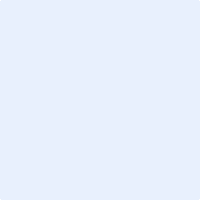 